Stundenplan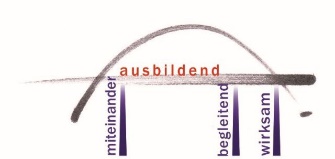 * Erstes oder zweites Halbjahr ankreuzen                                                                                                  Stand 8.2.2018Lehrkraft im Vorbereitungsdienst:Lehrkraft im Vorbereitungsdienst:Lehrkraft im Vorbereitungsdienst:Lehrkraft im Vorbereitungsdienst:Lehrkraft im Vorbereitungsdienst:Lehrkraft im Vorbereitungsdienst:Lehrkraft im Vorbereitungsdienst:Lehrkraft im Vorbereitungsdienst:Ausbildungsschule:Ausbildungsschule:Ausbildungsschule:Ausbildungsschule:Ausbildungsschule:Ausbildungsschule:Ausbildungsschule:Ausbildungsschule:ggf. weitere Ausbildungsschule: ggf. weitere Ausbildungsschule: ggf. weitere Ausbildungsschule: ggf. weitere Ausbildungsschule: ggf. weitere Ausbildungsschule: PS-Leiter/in:PS-Leiter/in:PS-Leiter/in:PS-Leiter/in:PS-Leiter/in:PS-Leiter/in:PS-Leiter/in:PS-Leiter/in:Ausbildungsschule:Ausbildungsschule:Ausbildungsschule:Ausbildungsschule:Ausbildungsschule:Ausbildungsschule:Ausbildungsschule:Ausbildungsschule:ggf. weitere Ausbildungsschule: ggf. weitere Ausbildungsschule: ggf. weitere Ausbildungsschule: ggf. weitere Ausbildungsschule: ggf. weitere Ausbildungsschule: Förderschwerpunkt 1:Förderschwerpunkt 1:Förderschwerpunkt 1:Förderschwerpunkt 1:Förderschwerpunkt 1:Förderschwerpunkt 1:Förderschwerpunkt 1:Förderschwerpunkt 1:Förderschwerpunkt 1:Förderschwerpunkt 1:Förderschwerpunkt 1:Förderschwerpunkt 1:Förderschwerpunkt 1:Förderschwerpunkt 2:Förderschwerpunkt 2:Förderschwerpunkt 2:Förderschwerpunkt 2:Förderschwerpunkt 2:Förderschwerpunkt 2:Förderschwerpunkt 2:Förderschwerpunkt 2:Fachdidaktik 1:Fachdidaktik 1:Fachdidaktik 1:Fachdidaktik 1:Fachdidaktik 1:Fachdidaktik 1:Fachdidaktik 1:Fachdidaktik 1:Fachdidaktik 1:Fachdidaktik 1:Fachdidaktik 1:Fachdidaktik 1:Fachdidaktik 1:ggf. Fachdidaktik 2:ggf. Fachdidaktik 2:ggf. Fachdidaktik 2:ggf. Fachdidaktik 2:ggf. Fachdidaktik 2:ggf. Fachdidaktik 2:ggf. Fachdidaktik 2:ggf. Fachdidaktik 2:1. Hbj.1. Hbj.2. Hbj.2. Hbj.3. Hbj.3. Hbj.gültig ab:gültig ab:eU StundeneU StundeneU StundenbU StundenbU StundenUnterschriften:Unterschriften:Unterschriften:Unterschriften:Unterschriften:Unterschriften:Unterschriften:Unterschriften:1. Hbj.1. Hbj.2. Hbj.2. Hbj.3. Hbj.3. Hbj.gültig ab:gültig ab:eU StundeneU StundeneU StundenbU StundenbU StundenLiVDLiVDSchulleitungSchulleitungPS-LeitungSeminarleitungSeminarleitungSeminarleitunggültig ab:gültig ab:Zusatzqualifikation inkl. Deutschdidaktik*Zusatzqualifikation inkl. Deutschdidaktik*Zusatzqualifikation inkl. Deutschdidaktik*Zusatzqualifikation inkl. Deutschdidaktik*Zusatzqualifikation inkl. Deutschdidaktik*Zusatzqualifikation inkl. Deutschdidaktik*Zusatzqualifikation inkl. Deutschdidaktik*Zusatzqualifikation inkl. Deutschdidaktik*Zusatzqualifikation inkl. Deutschdidaktik*1.1.1.2.Zusatzqualifikation inkl. Mathematikdidaktik*Zusatzqualifikation inkl. Mathematikdidaktik*Zusatzqualifikation inkl. Mathematikdidaktik*Zusatzqualifikation inkl. Mathematikdidaktik*Zusatzqualifikation inkl. Mathematikdidaktik*Zusatzqualifikation inkl. Mathematikdidaktik*1.2.MontagMontagMontagMontagMontagMontagMontagMontagMontagMontagMontagMontagMontagMontagMontagMontagMontagMontagMontagMontagMontagStdFSP 1ankreuzenFSP 1ankreuzenFSP 2ankreuzenFSP 2ankreuzenFachFachKlasseKlasseKlasseeUankreuzeneUankreuzeneUankreuzenbUankreuzenSchuleSchuleSchuleSchuleSchuleSchuleSchuleDienstagDienstagDienstagDienstagDienstagDienstagDienstagDienstagDienstagDienstagDienstagDienstagDienstagDienstagDienstagDienstagDienstagDienstagDienstagDienstagDienstagStdFSP 1FSP 1FSP 2FSP 2FachFachKlasseKlasseKlasseeUeUeUbUSchuleSchuleSchuleSchuleSchuleSchuleSchuleMittwochMittwochMittwochMittwochMittwochMittwochMittwochMittwochMittwochMittwochMittwochMittwochMittwochMittwochMittwochMittwochMittwochMittwochMittwochMittwochMittwochStdFSP 1FSP 1FSP 2FSP 2FachFachKlasseKlasseKlasseeUeUeUbUSchuleSchuleSchuleSchuleSchuleSchuleSchuleDonnerstagDonnerstagDonnerstagDonnerstagDonnerstagDonnerstagDonnerstagDonnerstagDonnerstagDonnerstagDonnerstagDonnerstagDonnerstagDonnerstagDonnerstagDonnerstagDonnerstagDonnerstagDonnerstagDonnerstagDonnerstagStdFSP 1FSP 1FSP 2FSP 2FachFachKlasseKlasseKlasseeUeUeUbUSchuleSchuleSchuleSchuleSchuleSchuleSchuleFreitagFreitagFreitagFreitagFreitagFreitagFreitagFreitagFreitagFreitagFreitagFreitagFreitagFreitagFreitagFreitagFreitagFreitagFreitagFreitagFreitagStdFSP 1FSP 1FSP 2FSP 2FachFachKlasseKlasseKlasseeUeUeUbUSchuleSchuleSchuleSchuleSchuleSchuleSchule